Terugroeping van Skip hop
Product: melamine borden en kommetjes (verschillende motieven)Probleemstelling: migratie van melamine naar de voeding
Na een controle door het FAVV werd een overschrijding van de wettelijke migratielimieten voor melamine vastgesteld in de kom en in het bord. Er is migratie van melamine naar het voedsel mogelijk.HEBECO heeft, in samenspraak met het FAVV, besloten deze producten met lotnummer 04/2019 uit de markt te nemen en terug te roepen van de consument.Aanduiding lotnummer op de onderkant van het product: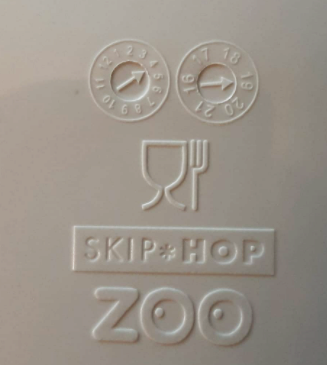 Als u deze producten heeft gekocht, kunt u ze, zonder ontvangstbewijs, terugsturen of terugbrengen naar het verkooppunt en u mag dit gratis omruilen. Informatie over de producten: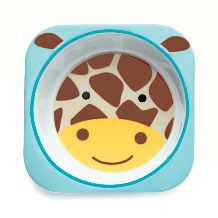 Melamine kom <<GIRAF>>EAN-Code: 0879674004771Verkocht sinds: 07/2019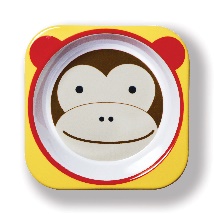 Melamine kom <<AAP>>EAN-Code: 0879674004771Verkocht sinds: 07/2019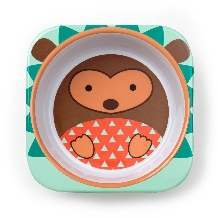 Melamine kom <<EGEL>>EAN-Code: 0879674017047Verkocht sinds: 07/2019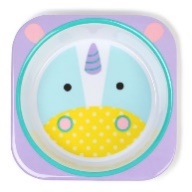 Melamine kom <<EENHOORN>>EAN-Code: 0879674020382Verkocht sinds: 07/2019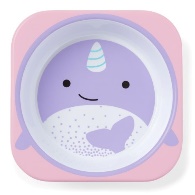 Melamine kom <<NARWHAL>>EAN-Code: 0816523027789Verkocht sinds: 07/2019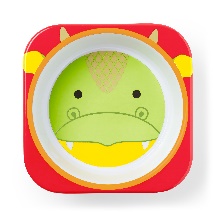 Melamine kom <<DRAAK>>EAN-Code: 0816523027802Verkocht sinds: 07/2019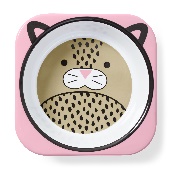 Melamine kom <<LEOPARD>>EAN-Code: 0816523025631Verkocht sinds: 07/2019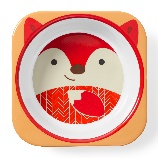 Melamine kom <<FOX>>EAN-Code: 0816523025822Verkocht sinds: 07/2019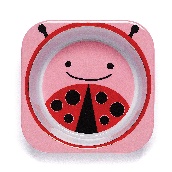 Melamine kom <<LADYBUG>>EAN-Code: 0879674006432Verkocht sinds: 07/2019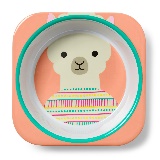 Melamine kom <<LLAMA>>EAN-Code: 0816523025983Verkocht sinds: 07/2019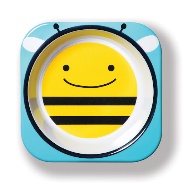 Melamine kom <<BEE>>EAN-Code: 0879674004795Verkocht sinds: 07/2019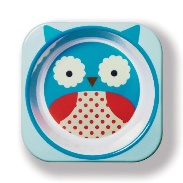 Melamine kom <<OWL>>EAN-Code: 0879674004788Verkocht sinds: 07/2019Melamine bord <<GIRAF>>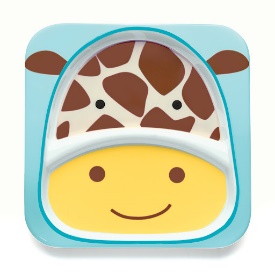 EAN-Code: 0879674009486Verkocht sinds: 07/2019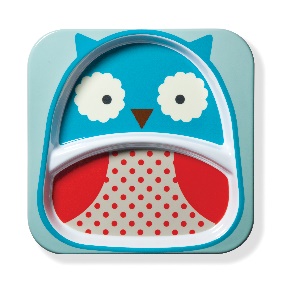 Melamine bord <<UIL>>EAN-Code: 0879674004740Verkocht sinds: 07/2019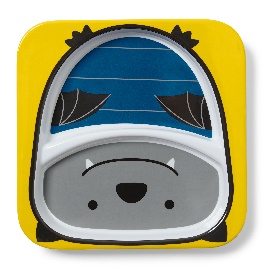 Melamine bord <<VLEERMUIS>>EAN-Code: 0816523026003Verkocht sinds: 07/2019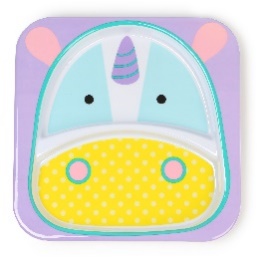 Melamine bord <<EENHOORN>>EAN-Code: 0879674020368Verkocht sinds: 07/2019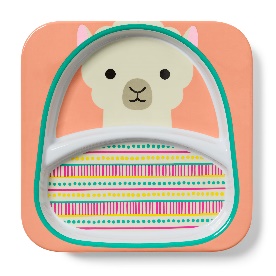 Melamine bord <<LAMA>>EAN-Code: 0816523026010Verkocht sinds: 07/2019Melamine bord <<NARWHAL>>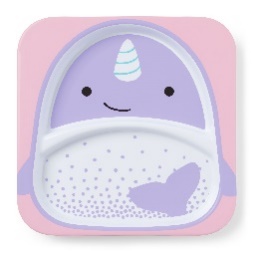 EAN-Code: 0816523027772Verkocht sinds: 07/2019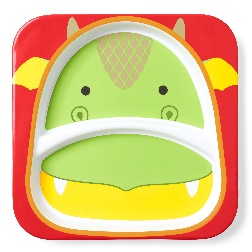 Melamine bord <<DRAAK>>EAN-Code: 0816523027796Verkocht sinds: 07/2019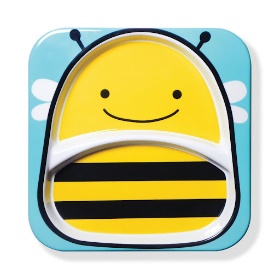 Melamine bord <<BEE>>EAN-Code: 0879674004757Verkocht sinds: 07/2019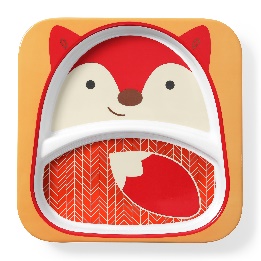 Melamine bord <<FOX>>EAN-Code: 0816523025839Verkocht sinds: 07/2019De bordjes en kommetjes werden via verschillende verkooppunten in België verkocht.Informatie voor de consumentVoor meer informatie over deze terugroeping kunt u contact opnemen met de klantenservice van HEBECO BV via e-mail info@hebeco.be of rechtstreek met uw vertrouwde winkel info@babybinnishop.be